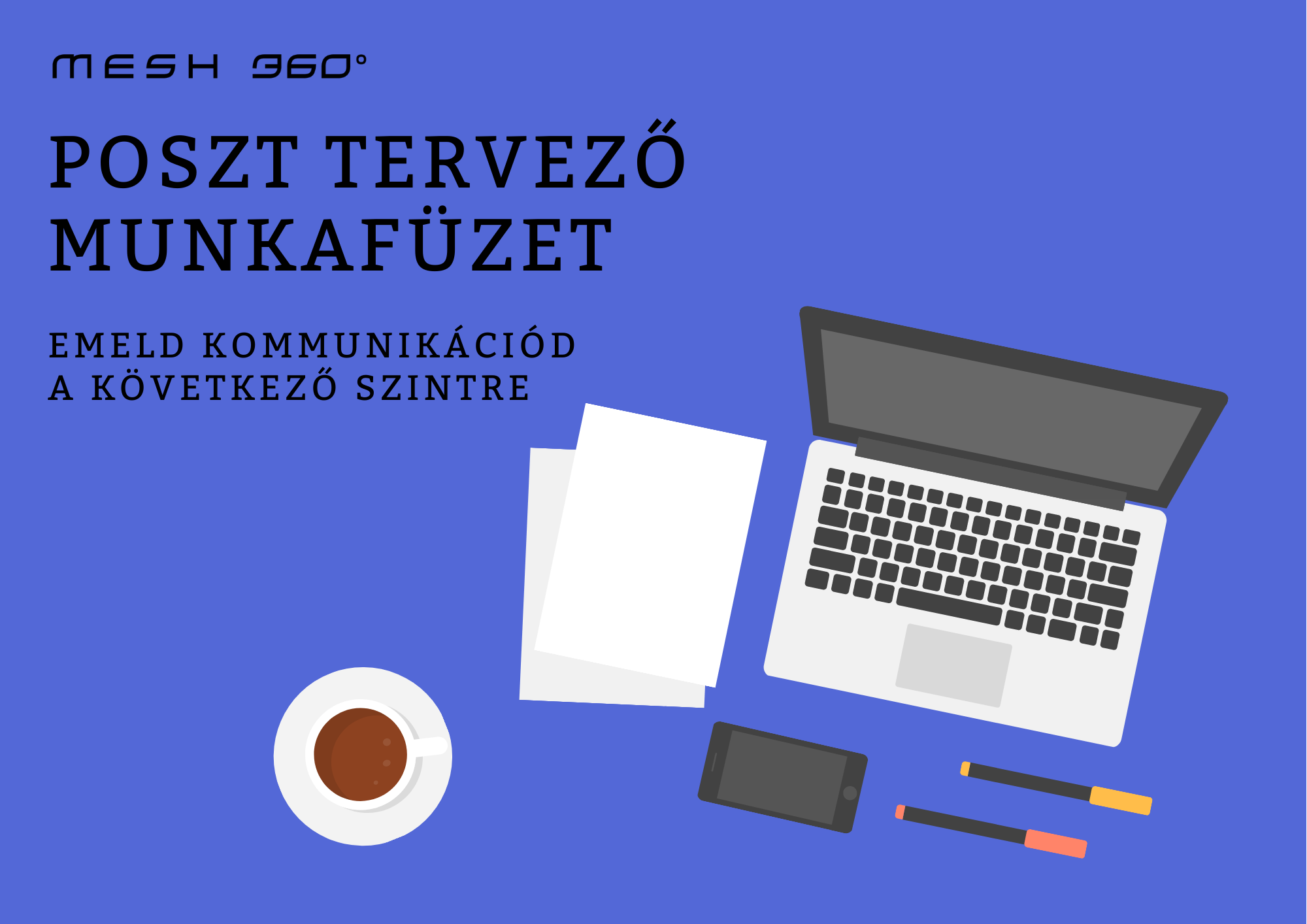 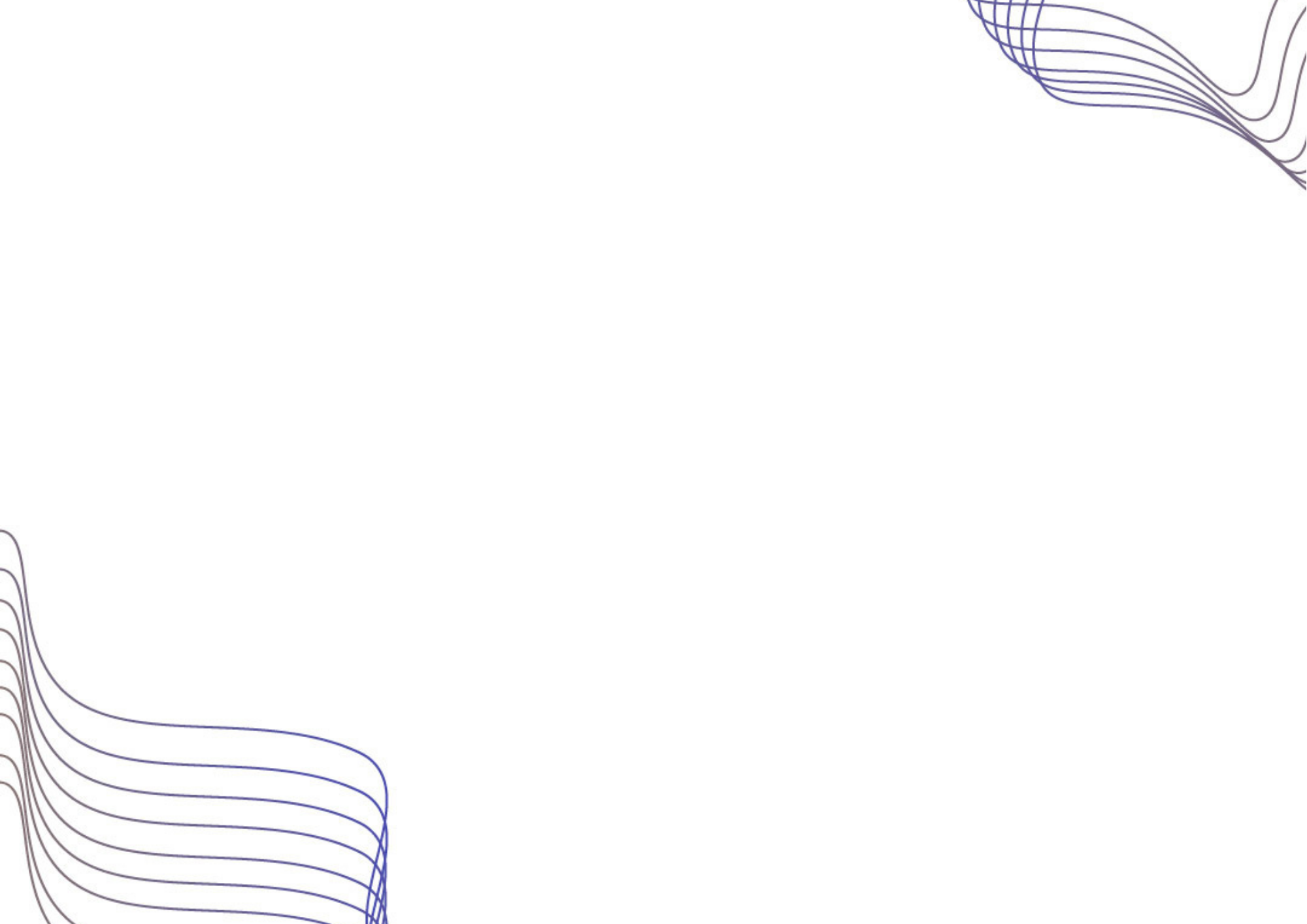 		Hogyan használd a munkafüzetet?		Tisztában vagyunk vele, hogy a tartalomgyártás bizony kemény munka, és néha kifogysz az ötletekből. Sokat gondolkoztunk, mivel tudnánk Nektek segíteni, mert szerencsére egyre többen próbáltok saját magatok is tartalmat gyártani.Többször kaptunk olyan visszajelzést, hogy egy-két hétig megy a posztolás majd elmarad. Kis idő elteltével megint jön az inspiráció, kimegy egy poszt, de valahogy mégsem jönnek a várt eredmények, éppen ezért többen belefáradtatok már.A valódi probléma az, hogy egyre több elemből áll egy jól sikerült poszt, és ezért az a tapasztalatunk, praktikusabb ezeket jóval az adott bejegyzés előtt összeállítani.A tervezéshez készítettük ezt a munkafüzetet, amit könnyedén tudtok használni, és ha betartjátok a leírtakat,nem fogtok témák nélkül maradni. Leteszteltük, az elmúlt két hónapban én is (Gergő) ezt használtam, nekem bevált, és reméljük neked is segíteni fog a céljaid elérésében. 		A következő oldalon írd fel a lap tetejére, melyik hónapra készíted a posztokat (pl.: március), és kezd el gyűjteni azokat a témákat, amiről írni szeretnél még az adott hónapban, vedd előre a kedvenceidet.Kezdésnek próbálj meg heti 2 posztot tartani, azaz erre a hónapra összesen 8 db témaötletre lesz szükséged, később bővítsd heti háromra. Amikor eszedbe jut egy ütős téma, írd fel valahova (pl.: a telefonodba), és minden reggel írd be őket a következő oldalra.Ezután, jön az általam is használt táblázat, ahogy megvan egy adott téma, töltsd ki az első sort, majd a másodikat, és így haladj később tovább. Az oszlopok: Dátum, Platform (hova szánod a posztot: pl.: Instagram), Poszthoz tartozó kép, Poszt szövege, Link – ha szeretnél használni (pl.:Facebookon), Hashtag (ha szeretnél használni Instagrammon).																	Kezdhetjük? 		Márciusi Téma Ötletek:1.2.3.4.5.6.7.8.9.10.11.12.1.-4. Posztom5.-8. Posztom9.-12. Posztom		Nincs más hátra, kezdd el teleírni! :)Bízunk benne, hogy naponta fogod használni, és ezzel új szintre emeled a kommunikációd. Ha kérdésed van jelentkezz bátran elérhetőségeink egyikén.hello@mesh360.hu+36 30 876 3972További sikeres kommunikációt kívánok Neked!Banga GergőA MESH 360 csapat nevében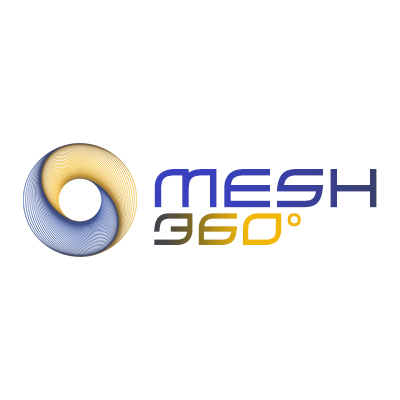 DátumPlatformKépSzövegLink# (max 30db)2020.02.15Fb/Insta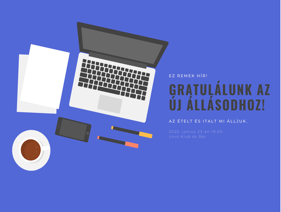 Próba szövegwww.mesh360.hu#gyoztes #ighun #ighungary#budapest #ig_hunDátumPlatformKépSzövegLink# (max 30db)DátumPlatformKépSzövegLink# (max 30db)